Diario de estacionesRota y completa tres estaciones interactivas diferentes.Cohetes de globoMateriales1 globo10 a 15 pies de hilo de pescar1 popote de plásticoCintaInstruccionesAta un extremo del hijo de pescar a una silla, la perilla de una puerta o a cualquier otro anclaje de apoyo.Pasa el extremo suelto del hilo de pescar por el popote. A continuación, ata el extremo suelto a otra silla, perilla de una puerta u otro anclaje de apoyo. Infla el globo, ¡no lo ates! Aprieta el extremo para que no se escape el aire.Pega el globo al popote, como se muestra en el siguiente diagrama.¡Suelta el extremo del globo para lanzarlo!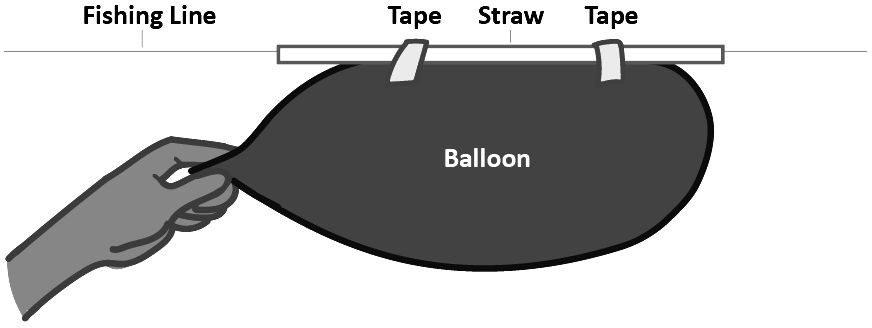 AnálisisDibuja un diagrama de tus observaciones del experimento. Etiqueta el globo, el hilo de pescar y el popote. Incluye flechas para mostrar la dirección de las fuerzas que interactúan, el flujo de aire y el movimiento del globo. Describe lo que hace que el globo se mueva. A continuación, explica en qué dirección se mueve el globo frente a la dirección del aire liberado del globo. La Cuna de Newton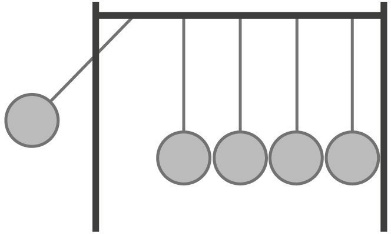 MaterialesLa Cuna de Newton InstruccionesRealiza cada una de las tareas siguientes y responde a la siguiente pregunta.¿Qué ocurre cuando coges y sueltas una canica, como en la imagen anterior? ¿Por qué?¿Qué ocurre cuando coges y sueltas dos canicas del mismo lado? ¿Por qué?¿Qué patrones observas en las dos preguntas anteriores?Nombra un ejemplo que te resulte familiar o que hayas experimentado y que siga el patrón que describes en tu respuesta anterior.Dado dobleMateriales1 dado dobleInstruccionesRealiza cada una de las tareas siguientes y responde a la siguiente pregunta.Tira el dado doble. ¿Qué número apareció en el lado exterior e interior?Vuelve a tirar el dado. ¿Cambió el número del lado interior?¿Cómo podría ser el doble dado como un cerebro dentro de un cráneo?¿Qué pasaría si el dado interno tuviera un tamaño similar al dado externo?